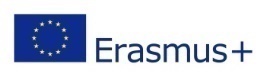 Country: .......................................................................The total number of students at school: The total number of teachers at school: Population of the village / town where the school is located: Distance of school from bigger city (more than 100,000 inhabitants): School is:state-funded.private.church-funded.other. ..................................School is:coeducational (educates both boys and girls).all-boys school.all-girls school.The educational achievements of schools within the region are:above average.average.more than average.cannot be determined.Teaching methods used by teachers at the school are:traditional.more innovative.both traditional and innovative.Does the school have a teacher/specialist who is devoted to systematic implementation of gender equality?YesNo Does the school curriculum include subjects which require division of students into all-boys and all-girls groups? YesNo If yes, how many?..........................................................If yes, which?....................................................................................................................................................Division of students into all-boys and all-girls groups is characteristicfor our school.for some schools in the country.for every school in the country.for no school in the country.Is gender equality incorporated in your school curriculum?YesNo If it is, in which subjects and at what level do students come across this issue?....................................................................................................................................................................................................................................................................................................................................................School curricula incorporating the issue of gender equality are characteristic:for our school.for some schools in the country.for every school in the country. for no school in the country.